Equatorial GuineaEquatorial GuineaEquatorial GuineaEquatorial GuineaNovember 2030November 2030November 2030November 2030SundayMondayTuesdayWednesdayThursdayFridaySaturday123456789101112131415161718192021222324252627282930NOTES: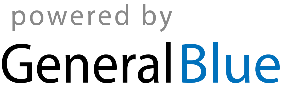 